Araignée d’Halloween                      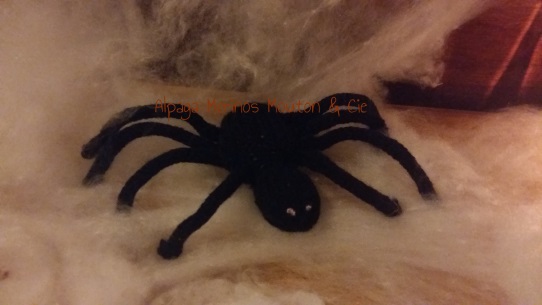 Matériel: 
Aig N°3.5
Fil Barisienne (BDF), couleur Réglisse (noir)
Fil AluminiumModèle inspiré du bonhomme de neige de chez Modes et TravauxMonter 15 maillesTricoter 2 rangs en jersey endroitAugmenter de 7 mailles comme suit : Tricoter *1 maille end, 1 aug, 2 maille end*Répéter de * à *, jusqu’à la fin du rangTricoter 13 rangs de jersey endroitDiminuer 11 mailles en tricotant les mailles 2 par 2Tricoter 1 rang enversAugmenter de 7 mailles comme suit : tricoter 2 mailles end, 1 aug, *1 maille end, 1 aug*Répétez de * à *, puis 2 mailles endroitTricoter 7 rangs en jersey endroitDiminuer 4 mailles comme suit : Tricoter 2 mailles end, tricoter 2 mailles ens, 2 mailles end, 2 mailles ens, 6 mailles end, 2 mailles ens, 2 mailles end,2 mailles ens end, 2 mailles.Tricoter 1 rang enversTricoter toutes les mailles 2 par 2 Passer le fil dans les mailles restantes puis serrer.Monter 8 pattes d’araignée au tricotinPasser un fil d’aluminium à l’intérieur afin de former les pattes.Les coudre sur le corps de l’araignée.